АДМИНИСТРАЦИЯ ГОРОДСКОГО ОКРУГА «ГОРОД КИЗЕЛ»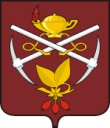 П О С Т А Н О В Л Е Н И Е02.03.2023	                                                                   	                     № 63О внесении изменений в муниципальную программу«Управление муниципальными финансами имуниципальным долгом городского округа«Город Кизел»», утвержденную постановлениемадминистрации города Кизела от 29.03.2019 № 215В соответствии с Порядком разработки, реализации и оценки эффективности муниципальных программ городского округа «Город Кизел», утвержденным постановлением администрации города Кизела от 01 марта . № 153, руководствуясь п.16 ч.5 ст.46 Устава городского округа «Город Кизел» Пермского края, администрация города Кизела ПОСТАНОВЛЯЕТ:1. Внести в муниципальную программу Кизеловского городского округа «Управление муниципальными финансами и муниципальным долгом городского округа «Город Кизел»», утвержденную постановлением администрации города Кизела от 29 марта .  № 215 (далее – Программа), следующие изменения:1.1. Паспорт Программы изложить в новой редакции, согласно приложению 1 к настоящему постановлению.1.2. Паспорт подпрограммы «Создание условий для финансовой устойчивости бюджета городского округа «Город Кизел» и реализации муниципальной программы» изложить в новой редакции, согласно приложению 2 к настоящему постановлению.1.3. Паспорт подпрограммы «Нормативно-методическое обеспечение и организация бюджетного процесса в городском округе» раздел «Объемы и источники финансового обеспечения программы» изложить в новой редакции, согласно приложению 3 к настоящему постановлению.1.4. Приложение «Перечень целевых показателей муниципальной программы «Управление муниципальными финансами и муниципальным долгом городского округа «город Кизел»», показателей подпрограмм и показателей непосредственного результата основных мероприятий» к Программе изложить в новой редакции, согласно приложению 4 к настоящему постановлению.1.5. Приложение «Финансовое обеспечение реализации муниципальной программы Кизеловского городского округа «Управление муниципальными финансами и муниципальным долгом городского округа «Город Кизел»» к Программе изложить в новой редакции, согласно приложению 5 к настоящему постановлению.2. Обнародовать настоящее постановление в МБУ «Кизеловская библиотека» и разместить на официальном сайте администрации города Кизела- http://www.kizelraion.ru.3. Постановление вступает в силу с момента обнародования и распространяется на правоотношения, возникшие с 01.01.2023г.4.  Контроль за исполнением настоящего постановления оставляю за собой.Глава города Кизела                                                                                 А.В. РодыгинПриложение 1к постановлению администрациигородского округа «Город Кизел» от 02.03.2023 № 63ПАСПОРТмуниципальной программы Кизеловского городского округа «Управление муниципальными финансами и муниципальным долгом городского округа «Город Кизел»» (далее – Программа)Приложение 2к постановлению администрациигородского округа «Город Кизел» от 02.03.2023 № 63ПАСПОРТподпрограммы «Создание условий для финансовой устойчивости бюджета городского округа «Город Кизел» и реализации муниципальных программ»Приложение 3к постановлению администрациигородского округа «Город Кизел» от 02.03.2023 № 63ПАСПОРТподпрограммы «Нормативно-методическое обеспечение и организация бюджетного процесса в городском округе»Приложение 4к постановлению администрациигородского округа «Город Кизел»от 02.03.2023 № 63Перечень целевых показателей муниципальной программы «Управление муниципальными финансами и муниципальным долгом городского округа «город Кизел»», показателей подпрограмм и показателей непосредственного результата основных мероприятийПриложение 5к постановлению администрациигородского округа «Город Кизел»от 02.03.2022 № 63                      ФИНАНСОВОЕ ОБЕСПЕЧЕНИЕреализации муниципальной программы Кизеловского городского округа «Управление муниципальными финансами и муниципальным долгом городского округа «Город Кизел»» на 2019-2025 годыОтветственный исполнитель программыФинансовое управление администрации города Кизела (далее – финансовое управление)Финансовое управление администрации города Кизела (далее – финансовое управление)Финансовое управление администрации города Кизела (далее – финансовое управление)Финансовое управление администрации города Кизела (далее – финансовое управление)Финансовое управление администрации города Кизела (далее – финансовое управление)Финансовое управление администрации города Кизела (далее – финансовое управление)Финансовое управление администрации города Кизела (далее – финансовое управление)Финансовое управление администрации города Кизела (далее – финансовое управление)Финансовое управление администрации города Кизела (далее – финансовое управление)Финансовое управление администрации города Кизела (далее – финансовое управление)Финансовое управление администрации города Кизела (далее – финансовое управление)Соисполнители программыОтсутствуютОтсутствуютОтсутствуютОтсутствуютОтсутствуютОтсутствуютОтсутствуютОтсутствуютОтсутствуютОтсутствуютОтсутствуютУчастники программыАдминистрация городского округа «Город Кизел»Отраслевые (функциональные) органы администрации города КизелаАдминистрация городского округа «Город Кизел»Отраслевые (функциональные) органы администрации города КизелаАдминистрация городского округа «Город Кизел»Отраслевые (функциональные) органы администрации города КизелаАдминистрация городского округа «Город Кизел»Отраслевые (функциональные) органы администрации города КизелаАдминистрация городского округа «Город Кизел»Отраслевые (функциональные) органы администрации города КизелаАдминистрация городского округа «Город Кизел»Отраслевые (функциональные) органы администрации города КизелаАдминистрация городского округа «Город Кизел»Отраслевые (функциональные) органы администрации города КизелаАдминистрация городского округа «Город Кизел»Отраслевые (функциональные) органы администрации города КизелаАдминистрация городского округа «Город Кизел»Отраслевые (функциональные) органы администрации города КизелаАдминистрация городского округа «Город Кизел»Отраслевые (функциональные) органы администрации города КизелаАдминистрация городского округа «Город Кизел»Отраслевые (функциональные) органы администрации города КизелаПодпрограммы программыПодпрограмма 1 «Создание условий для финансовой устойчивости бюджета городского округа «Город Кизел» и реализации муниципальных программ»Подпрограмма 2 «Нормативно-методическое обеспечение и организация бюджетного процесса в городском округе»Подпрограмма 1 «Создание условий для финансовой устойчивости бюджета городского округа «Город Кизел» и реализации муниципальных программ»Подпрограмма 2 «Нормативно-методическое обеспечение и организация бюджетного процесса в городском округе»Подпрограмма 1 «Создание условий для финансовой устойчивости бюджета городского округа «Город Кизел» и реализации муниципальных программ»Подпрограмма 2 «Нормативно-методическое обеспечение и организация бюджетного процесса в городском округе»Подпрограмма 1 «Создание условий для финансовой устойчивости бюджета городского округа «Город Кизел» и реализации муниципальных программ»Подпрограмма 2 «Нормативно-методическое обеспечение и организация бюджетного процесса в городском округе»Подпрограмма 1 «Создание условий для финансовой устойчивости бюджета городского округа «Город Кизел» и реализации муниципальных программ»Подпрограмма 2 «Нормативно-методическое обеспечение и организация бюджетного процесса в городском округе»Подпрограмма 1 «Создание условий для финансовой устойчивости бюджета городского округа «Город Кизел» и реализации муниципальных программ»Подпрограмма 2 «Нормативно-методическое обеспечение и организация бюджетного процесса в городском округе»Подпрограмма 1 «Создание условий для финансовой устойчивости бюджета городского округа «Город Кизел» и реализации муниципальных программ»Подпрограмма 2 «Нормативно-методическое обеспечение и организация бюджетного процесса в городском округе»Подпрограмма 1 «Создание условий для финансовой устойчивости бюджета городского округа «Город Кизел» и реализации муниципальных программ»Подпрограмма 2 «Нормативно-методическое обеспечение и организация бюджетного процесса в городском округе»Подпрограмма 1 «Создание условий для финансовой устойчивости бюджета городского округа «Город Кизел» и реализации муниципальных программ»Подпрограмма 2 «Нормативно-методическое обеспечение и организация бюджетного процесса в городском округе»Подпрограмма 1 «Создание условий для финансовой устойчивости бюджета городского округа «Город Кизел» и реализации муниципальных программ»Подпрограмма 2 «Нормативно-методическое обеспечение и организация бюджетного процесса в городском округе»Подпрограмма 1 «Создание условий для финансовой устойчивости бюджета городского округа «Город Кизел» и реализации муниципальных программ»Подпрограмма 2 «Нормативно-методическое обеспечение и организация бюджетного процесса в городском округе»Цели программыОбеспечение долгосрочной сбалансированности и устойчивости бюджета городского округа, повышение качества управления муниципальными финансами городского округа Обеспечение долгосрочной сбалансированности и устойчивости бюджета городского округа, повышение качества управления муниципальными финансами городского округа Обеспечение долгосрочной сбалансированности и устойчивости бюджета городского округа, повышение качества управления муниципальными финансами городского округа Обеспечение долгосрочной сбалансированности и устойчивости бюджета городского округа, повышение качества управления муниципальными финансами городского округа Обеспечение долгосрочной сбалансированности и устойчивости бюджета городского округа, повышение качества управления муниципальными финансами городского округа Обеспечение долгосрочной сбалансированности и устойчивости бюджета городского округа, повышение качества управления муниципальными финансами городского округа Обеспечение долгосрочной сбалансированности и устойчивости бюджета городского округа, повышение качества управления муниципальными финансами городского округа Обеспечение долгосрочной сбалансированности и устойчивости бюджета городского округа, повышение качества управления муниципальными финансами городского округа Обеспечение долгосрочной сбалансированности и устойчивости бюджета городского округа, повышение качества управления муниципальными финансами городского округа Обеспечение долгосрочной сбалансированности и устойчивости бюджета городского округа, повышение качества управления муниципальными финансами городского округа Обеспечение долгосрочной сбалансированности и устойчивости бюджета городского округа, повышение качества управления муниципальными финансами городского округа Задачи программыЗадачами Программы являются:нормативно-правовое обеспечение бюджетного процесса в городском округе «Город Кизел»;обеспечение условий для устойчивого исполнения расходных обязательств городского округа в условиях ограниченности его доходных источников и источников финансирования дефицита бюджета;эффективное управление муниципальным долгом городского округа;развитие системы внутреннего муниципального финансового контроля и контроля в сфере закупок товаров, работ и услуг;участие в формировании единого информационного пространства в сфере управления общественными финансамиЗадачами Программы являются:нормативно-правовое обеспечение бюджетного процесса в городском округе «Город Кизел»;обеспечение условий для устойчивого исполнения расходных обязательств городского округа в условиях ограниченности его доходных источников и источников финансирования дефицита бюджета;эффективное управление муниципальным долгом городского округа;развитие системы внутреннего муниципального финансового контроля и контроля в сфере закупок товаров, работ и услуг;участие в формировании единого информационного пространства в сфере управления общественными финансамиЗадачами Программы являются:нормативно-правовое обеспечение бюджетного процесса в городском округе «Город Кизел»;обеспечение условий для устойчивого исполнения расходных обязательств городского округа в условиях ограниченности его доходных источников и источников финансирования дефицита бюджета;эффективное управление муниципальным долгом городского округа;развитие системы внутреннего муниципального финансового контроля и контроля в сфере закупок товаров, работ и услуг;участие в формировании единого информационного пространства в сфере управления общественными финансамиЗадачами Программы являются:нормативно-правовое обеспечение бюджетного процесса в городском округе «Город Кизел»;обеспечение условий для устойчивого исполнения расходных обязательств городского округа в условиях ограниченности его доходных источников и источников финансирования дефицита бюджета;эффективное управление муниципальным долгом городского округа;развитие системы внутреннего муниципального финансового контроля и контроля в сфере закупок товаров, работ и услуг;участие в формировании единого информационного пространства в сфере управления общественными финансамиЗадачами Программы являются:нормативно-правовое обеспечение бюджетного процесса в городском округе «Город Кизел»;обеспечение условий для устойчивого исполнения расходных обязательств городского округа в условиях ограниченности его доходных источников и источников финансирования дефицита бюджета;эффективное управление муниципальным долгом городского округа;развитие системы внутреннего муниципального финансового контроля и контроля в сфере закупок товаров, работ и услуг;участие в формировании единого информационного пространства в сфере управления общественными финансамиЗадачами Программы являются:нормативно-правовое обеспечение бюджетного процесса в городском округе «Город Кизел»;обеспечение условий для устойчивого исполнения расходных обязательств городского округа в условиях ограниченности его доходных источников и источников финансирования дефицита бюджета;эффективное управление муниципальным долгом городского округа;развитие системы внутреннего муниципального финансового контроля и контроля в сфере закупок товаров, работ и услуг;участие в формировании единого информационного пространства в сфере управления общественными финансамиЗадачами Программы являются:нормативно-правовое обеспечение бюджетного процесса в городском округе «Город Кизел»;обеспечение условий для устойчивого исполнения расходных обязательств городского округа в условиях ограниченности его доходных источников и источников финансирования дефицита бюджета;эффективное управление муниципальным долгом городского округа;развитие системы внутреннего муниципального финансового контроля и контроля в сфере закупок товаров, работ и услуг;участие в формировании единого информационного пространства в сфере управления общественными финансамиЗадачами Программы являются:нормативно-правовое обеспечение бюджетного процесса в городском округе «Город Кизел»;обеспечение условий для устойчивого исполнения расходных обязательств городского округа в условиях ограниченности его доходных источников и источников финансирования дефицита бюджета;эффективное управление муниципальным долгом городского округа;развитие системы внутреннего муниципального финансового контроля и контроля в сфере закупок товаров, работ и услуг;участие в формировании единого информационного пространства в сфере управления общественными финансамиЗадачами Программы являются:нормативно-правовое обеспечение бюджетного процесса в городском округе «Город Кизел»;обеспечение условий для устойчивого исполнения расходных обязательств городского округа в условиях ограниченности его доходных источников и источников финансирования дефицита бюджета;эффективное управление муниципальным долгом городского округа;развитие системы внутреннего муниципального финансового контроля и контроля в сфере закупок товаров, работ и услуг;участие в формировании единого информационного пространства в сфере управления общественными финансамиЗадачами Программы являются:нормативно-правовое обеспечение бюджетного процесса в городском округе «Город Кизел»;обеспечение условий для устойчивого исполнения расходных обязательств городского округа в условиях ограниченности его доходных источников и источников финансирования дефицита бюджета;эффективное управление муниципальным долгом городского округа;развитие системы внутреннего муниципального финансового контроля и контроля в сфере закупок товаров, работ и услуг;участие в формировании единого информационного пространства в сфере управления общественными финансамиЗадачами Программы являются:нормативно-правовое обеспечение бюджетного процесса в городском округе «Город Кизел»;обеспечение условий для устойчивого исполнения расходных обязательств городского округа в условиях ограниченности его доходных источников и источников финансирования дефицита бюджета;эффективное управление муниципальным долгом городского округа;развитие системы внутреннего муниципального финансового контроля и контроля в сфере закупок товаров, работ и услуг;участие в формировании единого информационного пространства в сфере управления общественными финансамиОжидаемые результаты реализации программыОжидаемые результаты реализации Программы:рост поступлений налоговых и неналоговых доходов бюджета городского округа по сравнению с поступлениями в консолидированный бюджет Кизеловского муниципального района за 2018 год в сопоставимых условиях;сокращение просроченной кредиторской задолженности органов местного самоуправления городского округа и муниципальных казенных и бюджетных учреждений;ликвидация задолженности по муниципальным долговым обязательствам и расходов на обслуживание муниципального долга городского округа;повышение степени охвата автоматизацией этапов бюджетного процесса в городском округе; выполнение планов контрольных мероприятий;обеспечение открытости и прозрачности деятельности органов местного самоуправления городского округа на всех стадиях бюджетного процессаОжидаемые результаты реализации Программы:рост поступлений налоговых и неналоговых доходов бюджета городского округа по сравнению с поступлениями в консолидированный бюджет Кизеловского муниципального района за 2018 год в сопоставимых условиях;сокращение просроченной кредиторской задолженности органов местного самоуправления городского округа и муниципальных казенных и бюджетных учреждений;ликвидация задолженности по муниципальным долговым обязательствам и расходов на обслуживание муниципального долга городского округа;повышение степени охвата автоматизацией этапов бюджетного процесса в городском округе; выполнение планов контрольных мероприятий;обеспечение открытости и прозрачности деятельности органов местного самоуправления городского округа на всех стадиях бюджетного процессаОжидаемые результаты реализации Программы:рост поступлений налоговых и неналоговых доходов бюджета городского округа по сравнению с поступлениями в консолидированный бюджет Кизеловского муниципального района за 2018 год в сопоставимых условиях;сокращение просроченной кредиторской задолженности органов местного самоуправления городского округа и муниципальных казенных и бюджетных учреждений;ликвидация задолженности по муниципальным долговым обязательствам и расходов на обслуживание муниципального долга городского округа;повышение степени охвата автоматизацией этапов бюджетного процесса в городском округе; выполнение планов контрольных мероприятий;обеспечение открытости и прозрачности деятельности органов местного самоуправления городского округа на всех стадиях бюджетного процессаОжидаемые результаты реализации Программы:рост поступлений налоговых и неналоговых доходов бюджета городского округа по сравнению с поступлениями в консолидированный бюджет Кизеловского муниципального района за 2018 год в сопоставимых условиях;сокращение просроченной кредиторской задолженности органов местного самоуправления городского округа и муниципальных казенных и бюджетных учреждений;ликвидация задолженности по муниципальным долговым обязательствам и расходов на обслуживание муниципального долга городского округа;повышение степени охвата автоматизацией этапов бюджетного процесса в городском округе; выполнение планов контрольных мероприятий;обеспечение открытости и прозрачности деятельности органов местного самоуправления городского округа на всех стадиях бюджетного процессаОжидаемые результаты реализации Программы:рост поступлений налоговых и неналоговых доходов бюджета городского округа по сравнению с поступлениями в консолидированный бюджет Кизеловского муниципального района за 2018 год в сопоставимых условиях;сокращение просроченной кредиторской задолженности органов местного самоуправления городского округа и муниципальных казенных и бюджетных учреждений;ликвидация задолженности по муниципальным долговым обязательствам и расходов на обслуживание муниципального долга городского округа;повышение степени охвата автоматизацией этапов бюджетного процесса в городском округе; выполнение планов контрольных мероприятий;обеспечение открытости и прозрачности деятельности органов местного самоуправления городского округа на всех стадиях бюджетного процессаОжидаемые результаты реализации Программы:рост поступлений налоговых и неналоговых доходов бюджета городского округа по сравнению с поступлениями в консолидированный бюджет Кизеловского муниципального района за 2018 год в сопоставимых условиях;сокращение просроченной кредиторской задолженности органов местного самоуправления городского округа и муниципальных казенных и бюджетных учреждений;ликвидация задолженности по муниципальным долговым обязательствам и расходов на обслуживание муниципального долга городского округа;повышение степени охвата автоматизацией этапов бюджетного процесса в городском округе; выполнение планов контрольных мероприятий;обеспечение открытости и прозрачности деятельности органов местного самоуправления городского округа на всех стадиях бюджетного процессаОжидаемые результаты реализации Программы:рост поступлений налоговых и неналоговых доходов бюджета городского округа по сравнению с поступлениями в консолидированный бюджет Кизеловского муниципального района за 2018 год в сопоставимых условиях;сокращение просроченной кредиторской задолженности органов местного самоуправления городского округа и муниципальных казенных и бюджетных учреждений;ликвидация задолженности по муниципальным долговым обязательствам и расходов на обслуживание муниципального долга городского округа;повышение степени охвата автоматизацией этапов бюджетного процесса в городском округе; выполнение планов контрольных мероприятий;обеспечение открытости и прозрачности деятельности органов местного самоуправления городского округа на всех стадиях бюджетного процессаОжидаемые результаты реализации Программы:рост поступлений налоговых и неналоговых доходов бюджета городского округа по сравнению с поступлениями в консолидированный бюджет Кизеловского муниципального района за 2018 год в сопоставимых условиях;сокращение просроченной кредиторской задолженности органов местного самоуправления городского округа и муниципальных казенных и бюджетных учреждений;ликвидация задолженности по муниципальным долговым обязательствам и расходов на обслуживание муниципального долга городского округа;повышение степени охвата автоматизацией этапов бюджетного процесса в городском округе; выполнение планов контрольных мероприятий;обеспечение открытости и прозрачности деятельности органов местного самоуправления городского округа на всех стадиях бюджетного процессаОжидаемые результаты реализации Программы:рост поступлений налоговых и неналоговых доходов бюджета городского округа по сравнению с поступлениями в консолидированный бюджет Кизеловского муниципального района за 2018 год в сопоставимых условиях;сокращение просроченной кредиторской задолженности органов местного самоуправления городского округа и муниципальных казенных и бюджетных учреждений;ликвидация задолженности по муниципальным долговым обязательствам и расходов на обслуживание муниципального долга городского округа;повышение степени охвата автоматизацией этапов бюджетного процесса в городском округе; выполнение планов контрольных мероприятий;обеспечение открытости и прозрачности деятельности органов местного самоуправления городского округа на всех стадиях бюджетного процессаОжидаемые результаты реализации Программы:рост поступлений налоговых и неналоговых доходов бюджета городского округа по сравнению с поступлениями в консолидированный бюджет Кизеловского муниципального района за 2018 год в сопоставимых условиях;сокращение просроченной кредиторской задолженности органов местного самоуправления городского округа и муниципальных казенных и бюджетных учреждений;ликвидация задолженности по муниципальным долговым обязательствам и расходов на обслуживание муниципального долга городского округа;повышение степени охвата автоматизацией этапов бюджетного процесса в городском округе; выполнение планов контрольных мероприятий;обеспечение открытости и прозрачности деятельности органов местного самоуправления городского округа на всех стадиях бюджетного процессаОжидаемые результаты реализации Программы:рост поступлений налоговых и неналоговых доходов бюджета городского округа по сравнению с поступлениями в консолидированный бюджет Кизеловского муниципального района за 2018 год в сопоставимых условиях;сокращение просроченной кредиторской задолженности органов местного самоуправления городского округа и муниципальных казенных и бюджетных учреждений;ликвидация задолженности по муниципальным долговым обязательствам и расходов на обслуживание муниципального долга городского округа;повышение степени охвата автоматизацией этапов бюджетного процесса в городском округе; выполнение планов контрольных мероприятий;обеспечение открытости и прозрачности деятельности органов местного самоуправления городского округа на всех стадиях бюджетного процессаСроки реализации программы2019-2025 годы2019-2025 годы2019-2025 годы2019-2025 годы2019-2025 годы2019-2025 годы2019-2025 годы2019-2025 годы2019-2025 годы2019-2025 годы2019-2025 годыЦелевые показатели программыN п/пНаименование целевого показателяНаименование целевого показателяЕд. изм.Значение целевых показателейЗначение целевых показателейЗначение целевых показателейЗначение целевых показателейЗначение целевых показателейЗначение целевых показателейЗначение целевых показателейЦелевые показатели программыN п/пНаименование целевого показателяНаименование целевого показателяЕд. изм.2019 год (прогноз)2020 год (прогноз)2021 год (прогноз)2022 год (прогноз)2022 год (прогноз)2024 год (прогноз)2025 (прогноз)Целевые показатели программы1Размер дефицита бюджета городского округа, утвержденный решением о бюджете городского округа Размер дефицита бюджета городского округа, утвержденный решением о бюджете городского округа тыс. р.0,00,00,00,00,00,00,0Объемы и источники финансового обеспечения программыИсточники финансового обеспеченияИсточники финансового обеспеченияРасходы (тыс. руб.)Расходы (тыс. руб.)Расходы (тыс. руб.)Расходы (тыс. руб.)Расходы (тыс. руб.)Расходы (тыс. руб.)Расходы (тыс. руб.)Расходы (тыс. руб.)Расходы (тыс. руб.)Объемы и источники финансового обеспечения программыИсточники финансового обеспеченияИсточники финансового обеспечения2019 год (факт)2019 год (факт)2020 год (факт)2021 год (факт)2022 год (факт)2023 год (прогноз)2024 год (прогноз)2025 год (прогноз)ИТОГООбъемы и источники финансового обеспечения программыВсего, в том числе:Всего, в том числе:13964,8975513964,8975512250,6605213425,4483813 117,4903311 946,1898910 373,2517217 378,092 455,93839Объемы и источники финансового обеспечения программыкраевой бюджеткраевой бюджет0,00,00,00,00,00,037140,00,00,03714Объемы и источники финансового обеспечения программыфедеральный бюджетфедеральный бюджет0,00,00,00,00,00,00,00,00,0Объемы и источники финансового обеспечения программыместный бюджетместный бюджет13964,8975513964,8975512250,6605213425,4483813 117,4903311 946,1527510 373,2517217 378,092 455,90125Объемы и источники финансового обеспечения программывнебюджетные источникивнебюджетные источники0,00,00,00,00,00,00,00,00,0Ответственный исполнитель подпрограммыФинансовое управление Финансовое управление Финансовое управление Финансовое управление Финансовое управление Финансовое управление Финансовое управление Финансовое управление Финансовое управление Финансовое управление Финансовое управление Финансовое управление Участники подпрограммыАдминистрация городского округа «Город Кизел»Отраслевые (функциональные) органы администрации города КизелаАдминистрация городского округа «Город Кизел»Отраслевые (функциональные) органы администрации города КизелаАдминистрация городского округа «Город Кизел»Отраслевые (функциональные) органы администрации города КизелаАдминистрация городского округа «Город Кизел»Отраслевые (функциональные) органы администрации города КизелаАдминистрация городского округа «Город Кизел»Отраслевые (функциональные) органы администрации города КизелаАдминистрация городского округа «Город Кизел»Отраслевые (функциональные) органы администрации города КизелаАдминистрация городского округа «Город Кизел»Отраслевые (функциональные) органы администрации города КизелаАдминистрация городского округа «Город Кизел»Отраслевые (функциональные) органы администрации города КизелаАдминистрация городского округа «Город Кизел»Отраслевые (функциональные) органы администрации города КизелаАдминистрация городского округа «Город Кизел»Отраслевые (функциональные) органы администрации города КизелаАдминистрация городского округа «Город Кизел»Отраслевые (функциональные) органы администрации города КизелаАдминистрация городского округа «Город Кизел»Отраслевые (функциональные) органы администрации города КизелаЗадачи подпрограммыОбеспечение оптимальной структуры долговых обязательств городского округа, ликвидация муниципального долга;сокращение объема просроченной кредиторской задолженности бюджета городского округа с учетом задолженности муниципальных бюджетных учреждений; рост налоговых и неналоговых доходов бюджета городского округа «Город Кизел»;обеспечение условий для устойчивого исполнения расходных обязательств городского округа Обеспечение оптимальной структуры долговых обязательств городского округа, ликвидация муниципального долга;сокращение объема просроченной кредиторской задолженности бюджета городского округа с учетом задолженности муниципальных бюджетных учреждений; рост налоговых и неналоговых доходов бюджета городского округа «Город Кизел»;обеспечение условий для устойчивого исполнения расходных обязательств городского округа Обеспечение оптимальной структуры долговых обязательств городского округа, ликвидация муниципального долга;сокращение объема просроченной кредиторской задолженности бюджета городского округа с учетом задолженности муниципальных бюджетных учреждений; рост налоговых и неналоговых доходов бюджета городского округа «Город Кизел»;обеспечение условий для устойчивого исполнения расходных обязательств городского округа Обеспечение оптимальной структуры долговых обязательств городского округа, ликвидация муниципального долга;сокращение объема просроченной кредиторской задолженности бюджета городского округа с учетом задолженности муниципальных бюджетных учреждений; рост налоговых и неналоговых доходов бюджета городского округа «Город Кизел»;обеспечение условий для устойчивого исполнения расходных обязательств городского округа Обеспечение оптимальной структуры долговых обязательств городского округа, ликвидация муниципального долга;сокращение объема просроченной кредиторской задолженности бюджета городского округа с учетом задолженности муниципальных бюджетных учреждений; рост налоговых и неналоговых доходов бюджета городского округа «Город Кизел»;обеспечение условий для устойчивого исполнения расходных обязательств городского округа Обеспечение оптимальной структуры долговых обязательств городского округа, ликвидация муниципального долга;сокращение объема просроченной кредиторской задолженности бюджета городского округа с учетом задолженности муниципальных бюджетных учреждений; рост налоговых и неналоговых доходов бюджета городского округа «Город Кизел»;обеспечение условий для устойчивого исполнения расходных обязательств городского округа Обеспечение оптимальной структуры долговых обязательств городского округа, ликвидация муниципального долга;сокращение объема просроченной кредиторской задолженности бюджета городского округа с учетом задолженности муниципальных бюджетных учреждений; рост налоговых и неналоговых доходов бюджета городского округа «Город Кизел»;обеспечение условий для устойчивого исполнения расходных обязательств городского округа Обеспечение оптимальной структуры долговых обязательств городского округа, ликвидация муниципального долга;сокращение объема просроченной кредиторской задолженности бюджета городского округа с учетом задолженности муниципальных бюджетных учреждений; рост налоговых и неналоговых доходов бюджета городского округа «Город Кизел»;обеспечение условий для устойчивого исполнения расходных обязательств городского округа Обеспечение оптимальной структуры долговых обязательств городского округа, ликвидация муниципального долга;сокращение объема просроченной кредиторской задолженности бюджета городского округа с учетом задолженности муниципальных бюджетных учреждений; рост налоговых и неналоговых доходов бюджета городского округа «Город Кизел»;обеспечение условий для устойчивого исполнения расходных обязательств городского округа Обеспечение оптимальной структуры долговых обязательств городского округа, ликвидация муниципального долга;сокращение объема просроченной кредиторской задолженности бюджета городского округа с учетом задолженности муниципальных бюджетных учреждений; рост налоговых и неналоговых доходов бюджета городского округа «Город Кизел»;обеспечение условий для устойчивого исполнения расходных обязательств городского округа Обеспечение оптимальной структуры долговых обязательств городского округа, ликвидация муниципального долга;сокращение объема просроченной кредиторской задолженности бюджета городского округа с учетом задолженности муниципальных бюджетных учреждений; рост налоговых и неналоговых доходов бюджета городского округа «Город Кизел»;обеспечение условий для устойчивого исполнения расходных обязательств городского округа Обеспечение оптимальной структуры долговых обязательств городского округа, ликвидация муниципального долга;сокращение объема просроченной кредиторской задолженности бюджета городского округа с учетом задолженности муниципальных бюджетных учреждений; рост налоговых и неналоговых доходов бюджета городского округа «Город Кизел»;обеспечение условий для устойчивого исполнения расходных обязательств городского округа Ожидаемые результаты реализации подпрограммыОтсутствие к 2021 году муниципального долга городского округа;отсутствие к 2022 году просроченной кредиторской задолженности бюджета городского округа и задолженности муниципальных бюджетных учреждений;увеличение прогноза поступлений налоговых и неналоговых доходов в бюджет городского округа по сравнению с консолидированным бюджетом Кизеловского муниципального района (в сопоставимых условиях);внедрение долгосрочного бюджетного прогнозированияОтсутствие к 2021 году муниципального долга городского округа;отсутствие к 2022 году просроченной кредиторской задолженности бюджета городского округа и задолженности муниципальных бюджетных учреждений;увеличение прогноза поступлений налоговых и неналоговых доходов в бюджет городского округа по сравнению с консолидированным бюджетом Кизеловского муниципального района (в сопоставимых условиях);внедрение долгосрочного бюджетного прогнозированияОтсутствие к 2021 году муниципального долга городского округа;отсутствие к 2022 году просроченной кредиторской задолженности бюджета городского округа и задолженности муниципальных бюджетных учреждений;увеличение прогноза поступлений налоговых и неналоговых доходов в бюджет городского округа по сравнению с консолидированным бюджетом Кизеловского муниципального района (в сопоставимых условиях);внедрение долгосрочного бюджетного прогнозированияОтсутствие к 2021 году муниципального долга городского округа;отсутствие к 2022 году просроченной кредиторской задолженности бюджета городского округа и задолженности муниципальных бюджетных учреждений;увеличение прогноза поступлений налоговых и неналоговых доходов в бюджет городского округа по сравнению с консолидированным бюджетом Кизеловского муниципального района (в сопоставимых условиях);внедрение долгосрочного бюджетного прогнозированияОтсутствие к 2021 году муниципального долга городского округа;отсутствие к 2022 году просроченной кредиторской задолженности бюджета городского округа и задолженности муниципальных бюджетных учреждений;увеличение прогноза поступлений налоговых и неналоговых доходов в бюджет городского округа по сравнению с консолидированным бюджетом Кизеловского муниципального района (в сопоставимых условиях);внедрение долгосрочного бюджетного прогнозированияОтсутствие к 2021 году муниципального долга городского округа;отсутствие к 2022 году просроченной кредиторской задолженности бюджета городского округа и задолженности муниципальных бюджетных учреждений;увеличение прогноза поступлений налоговых и неналоговых доходов в бюджет городского округа по сравнению с консолидированным бюджетом Кизеловского муниципального района (в сопоставимых условиях);внедрение долгосрочного бюджетного прогнозированияОтсутствие к 2021 году муниципального долга городского округа;отсутствие к 2022 году просроченной кредиторской задолженности бюджета городского округа и задолженности муниципальных бюджетных учреждений;увеличение прогноза поступлений налоговых и неналоговых доходов в бюджет городского округа по сравнению с консолидированным бюджетом Кизеловского муниципального района (в сопоставимых условиях);внедрение долгосрочного бюджетного прогнозированияОтсутствие к 2021 году муниципального долга городского округа;отсутствие к 2022 году просроченной кредиторской задолженности бюджета городского округа и задолженности муниципальных бюджетных учреждений;увеличение прогноза поступлений налоговых и неналоговых доходов в бюджет городского округа по сравнению с консолидированным бюджетом Кизеловского муниципального района (в сопоставимых условиях);внедрение долгосрочного бюджетного прогнозированияОтсутствие к 2021 году муниципального долга городского округа;отсутствие к 2022 году просроченной кредиторской задолженности бюджета городского округа и задолженности муниципальных бюджетных учреждений;увеличение прогноза поступлений налоговых и неналоговых доходов в бюджет городского округа по сравнению с консолидированным бюджетом Кизеловского муниципального района (в сопоставимых условиях);внедрение долгосрочного бюджетного прогнозированияОтсутствие к 2021 году муниципального долга городского округа;отсутствие к 2022 году просроченной кредиторской задолженности бюджета городского округа и задолженности муниципальных бюджетных учреждений;увеличение прогноза поступлений налоговых и неналоговых доходов в бюджет городского округа по сравнению с консолидированным бюджетом Кизеловского муниципального района (в сопоставимых условиях);внедрение долгосрочного бюджетного прогнозированияОтсутствие к 2021 году муниципального долга городского округа;отсутствие к 2022 году просроченной кредиторской задолженности бюджета городского округа и задолженности муниципальных бюджетных учреждений;увеличение прогноза поступлений налоговых и неналоговых доходов в бюджет городского округа по сравнению с консолидированным бюджетом Кизеловского муниципального района (в сопоставимых условиях);внедрение долгосрочного бюджетного прогнозированияОтсутствие к 2021 году муниципального долга городского округа;отсутствие к 2022 году просроченной кредиторской задолженности бюджета городского округа и задолженности муниципальных бюджетных учреждений;увеличение прогноза поступлений налоговых и неналоговых доходов в бюджет городского округа по сравнению с консолидированным бюджетом Кизеловского муниципального района (в сопоставимых условиях);внедрение долгосрочного бюджетного прогнозированияСроки реализации подпрограммы2019-2025 годы2019-2025 годы2019-2025 годы2019-2025 годы2019-2025 годы2019-2025 годы2019-2025 годы2019-2025 годы2019-2025 годы2019-2025 годы2019-2025 годы2019-2025 годыПоказатели подпрограммыN п/пНаименование целевого показателяНаименование целевого показателяЕд. изм.Значение целевых показателейЗначение целевых показателейЗначение целевых показателейЗначение целевых показателейЗначение целевых показателейЗначение целевых показателейЗначение целевых показателейЗначение целевых показателейПоказатели подпрограммыN п/пНаименование целевого показателяНаименование целевого показателяЕд. изм.2019 год (прогноз)2019 год (прогноз)2020 год (прогноз)2021 год (прогноз)2022 год (прогноз)2023 год (прогноз)2024 год (прогноз)2025 год (прогноз)Показатели подпрограммы1Объем муниципального долга Объем муниципального долга тыс. руб.3700,03700,02590,02590,02590,0000Показатели подпрограммы2Сокращение объема просроченной кредиторской задолженности бюджета ГО, сложившейся на 01.01.2019Сокращение объема просроченной кредиторской задолженности бюджета ГО, сложившейся на 01.01.2019%не менее 30,0не менее 30,0не менее 20,0не менее 50,0----Объемы и источники финансового обеспечения подпрограммыИсточники финансового обеспеченияИсточники финансового обеспеченияРасходы (тыс. руб.)Расходы (тыс. руб.)Расходы (тыс. руб.)Расходы (тыс. руб.)Расходы (тыс. руб.)Расходы (тыс. руб.)Расходы (тыс. руб.)Расходы (тыс. руб.)Расходы (тыс. руб.)Расходы (тыс. руб.)Объемы и источники финансового обеспечения подпрограммыИсточники финансового обеспеченияИсточники финансового обеспечения2019 год (факт)2019 год (факт)2019 год (факт)2020 год (факт)2021 год (факт)2022 год (факт)2023 год (прогноз)2024 год (прогноз)2025 год (прогноз)ИТОГООбъемы и источники финансового обеспечения подпрограммыВсего, в том числе:Всего, в том числе:6341,336986341,336986341,336984565,155455180,611713 728,187961 724,18989151,251727 156,028 846,73371Объемы и источники финансового обеспечения подпрограммыкраевой бюджеткраевой бюджет0,00,00,00,00,00,00,037140,00,00,03714Объемы и источники финансового обеспечения подпрограммыфедеральный бюджетфедеральный бюджет0,00,00,00,00,00,00,00,00,00,0Объемы и источники финансового обеспечения подпрограммыместный бюджетместный бюджет6341,336986341,336986341,336984565,155455180,611713 728,187961 724,15275151,251727 156,028 846,69657Объемы и источники финансового обеспечения подпрограммывнебюджетные источникивнебюджетные источники0,00,00,00,00,00,00,00,00,00,0Ответственный исполнитель подпрограммыФинансовое управление Финансовое управление Финансовое управление Финансовое управление Финансовое управление Финансовое управление Финансовое управление Финансовое управление Финансовое управление Финансовое управление Финансовое управление Финансовое управление Участники подпрограммыАдминистрация городского округа «Город Кизел»Отраслевые (функциональные) органы администрации города КизелаАдминистрация городского округа «Город Кизел»Отраслевые (функциональные) органы администрации города КизелаАдминистрация городского округа «Город Кизел»Отраслевые (функциональные) органы администрации города КизелаАдминистрация городского округа «Город Кизел»Отраслевые (функциональные) органы администрации города КизелаАдминистрация городского округа «Город Кизел»Отраслевые (функциональные) органы администрации города КизелаАдминистрация городского округа «Город Кизел»Отраслевые (функциональные) органы администрации города КизелаАдминистрация городского округа «Город Кизел»Отраслевые (функциональные) органы администрации города КизелаАдминистрация городского округа «Город Кизел»Отраслевые (функциональные) органы администрации города КизелаАдминистрация городского округа «Город Кизел»Отраслевые (функциональные) органы администрации города КизелаАдминистрация городского округа «Город Кизел»Отраслевые (функциональные) органы администрации города КизелаАдминистрация городского округа «Город Кизел»Отраслевые (функциональные) органы администрации города КизелаАдминистрация городского округа «Город Кизел»Отраслевые (функциональные) органы администрации города КизелаЗадачи подпрограммыНормативно-методологическое сопровождение бюджетного процесса в городском округе «Город Кизел», организация планирования и исполнения бюджета городского округа, ведение бюджетного учета и формирование бюджетной отчетности; эффективная реализация полномочий и совершенствование правового, организационного, финансового механизма функционирования в сфере управления муниципальными финансами в Кизеловском городском округе;совершенствование системы внутреннего муниципального контроля и контроля в сфере закупок товаров, работ и услуг;применение информационных технологий в сфере управления муниципальными финансами городского округа для обеспечения открытости, прозрачности и подотчетности деятельности участников бюджетного процесса, повышения качества финансового менеджмента субъектов бюджетного планирования и создания условий для эффективного использования бюджетных средствНормативно-методологическое сопровождение бюджетного процесса в городском округе «Город Кизел», организация планирования и исполнения бюджета городского округа, ведение бюджетного учета и формирование бюджетной отчетности; эффективная реализация полномочий и совершенствование правового, организационного, финансового механизма функционирования в сфере управления муниципальными финансами в Кизеловском городском округе;совершенствование системы внутреннего муниципального контроля и контроля в сфере закупок товаров, работ и услуг;применение информационных технологий в сфере управления муниципальными финансами городского округа для обеспечения открытости, прозрачности и подотчетности деятельности участников бюджетного процесса, повышения качества финансового менеджмента субъектов бюджетного планирования и создания условий для эффективного использования бюджетных средствНормативно-методологическое сопровождение бюджетного процесса в городском округе «Город Кизел», организация планирования и исполнения бюджета городского округа, ведение бюджетного учета и формирование бюджетной отчетности; эффективная реализация полномочий и совершенствование правового, организационного, финансового механизма функционирования в сфере управления муниципальными финансами в Кизеловском городском округе;совершенствование системы внутреннего муниципального контроля и контроля в сфере закупок товаров, работ и услуг;применение информационных технологий в сфере управления муниципальными финансами городского округа для обеспечения открытости, прозрачности и подотчетности деятельности участников бюджетного процесса, повышения качества финансового менеджмента субъектов бюджетного планирования и создания условий для эффективного использования бюджетных средствНормативно-методологическое сопровождение бюджетного процесса в городском округе «Город Кизел», организация планирования и исполнения бюджета городского округа, ведение бюджетного учета и формирование бюджетной отчетности; эффективная реализация полномочий и совершенствование правового, организационного, финансового механизма функционирования в сфере управления муниципальными финансами в Кизеловском городском округе;совершенствование системы внутреннего муниципального контроля и контроля в сфере закупок товаров, работ и услуг;применение информационных технологий в сфере управления муниципальными финансами городского округа для обеспечения открытости, прозрачности и подотчетности деятельности участников бюджетного процесса, повышения качества финансового менеджмента субъектов бюджетного планирования и создания условий для эффективного использования бюджетных средствНормативно-методологическое сопровождение бюджетного процесса в городском округе «Город Кизел», организация планирования и исполнения бюджета городского округа, ведение бюджетного учета и формирование бюджетной отчетности; эффективная реализация полномочий и совершенствование правового, организационного, финансового механизма функционирования в сфере управления муниципальными финансами в Кизеловском городском округе;совершенствование системы внутреннего муниципального контроля и контроля в сфере закупок товаров, работ и услуг;применение информационных технологий в сфере управления муниципальными финансами городского округа для обеспечения открытости, прозрачности и подотчетности деятельности участников бюджетного процесса, повышения качества финансового менеджмента субъектов бюджетного планирования и создания условий для эффективного использования бюджетных средствНормативно-методологическое сопровождение бюджетного процесса в городском округе «Город Кизел», организация планирования и исполнения бюджета городского округа, ведение бюджетного учета и формирование бюджетной отчетности; эффективная реализация полномочий и совершенствование правового, организационного, финансового механизма функционирования в сфере управления муниципальными финансами в Кизеловском городском округе;совершенствование системы внутреннего муниципального контроля и контроля в сфере закупок товаров, работ и услуг;применение информационных технологий в сфере управления муниципальными финансами городского округа для обеспечения открытости, прозрачности и подотчетности деятельности участников бюджетного процесса, повышения качества финансового менеджмента субъектов бюджетного планирования и создания условий для эффективного использования бюджетных средствНормативно-методологическое сопровождение бюджетного процесса в городском округе «Город Кизел», организация планирования и исполнения бюджета городского округа, ведение бюджетного учета и формирование бюджетной отчетности; эффективная реализация полномочий и совершенствование правового, организационного, финансового механизма функционирования в сфере управления муниципальными финансами в Кизеловском городском округе;совершенствование системы внутреннего муниципального контроля и контроля в сфере закупок товаров, работ и услуг;применение информационных технологий в сфере управления муниципальными финансами городского округа для обеспечения открытости, прозрачности и подотчетности деятельности участников бюджетного процесса, повышения качества финансового менеджмента субъектов бюджетного планирования и создания условий для эффективного использования бюджетных средствНормативно-методологическое сопровождение бюджетного процесса в городском округе «Город Кизел», организация планирования и исполнения бюджета городского округа, ведение бюджетного учета и формирование бюджетной отчетности; эффективная реализация полномочий и совершенствование правового, организационного, финансового механизма функционирования в сфере управления муниципальными финансами в Кизеловском городском округе;совершенствование системы внутреннего муниципального контроля и контроля в сфере закупок товаров, работ и услуг;применение информационных технологий в сфере управления муниципальными финансами городского округа для обеспечения открытости, прозрачности и подотчетности деятельности участников бюджетного процесса, повышения качества финансового менеджмента субъектов бюджетного планирования и создания условий для эффективного использования бюджетных средствНормативно-методологическое сопровождение бюджетного процесса в городском округе «Город Кизел», организация планирования и исполнения бюджета городского округа, ведение бюджетного учета и формирование бюджетной отчетности; эффективная реализация полномочий и совершенствование правового, организационного, финансового механизма функционирования в сфере управления муниципальными финансами в Кизеловском городском округе;совершенствование системы внутреннего муниципального контроля и контроля в сфере закупок товаров, работ и услуг;применение информационных технологий в сфере управления муниципальными финансами городского округа для обеспечения открытости, прозрачности и подотчетности деятельности участников бюджетного процесса, повышения качества финансового менеджмента субъектов бюджетного планирования и создания условий для эффективного использования бюджетных средствНормативно-методологическое сопровождение бюджетного процесса в городском округе «Город Кизел», организация планирования и исполнения бюджета городского округа, ведение бюджетного учета и формирование бюджетной отчетности; эффективная реализация полномочий и совершенствование правового, организационного, финансового механизма функционирования в сфере управления муниципальными финансами в Кизеловском городском округе;совершенствование системы внутреннего муниципального контроля и контроля в сфере закупок товаров, работ и услуг;применение информационных технологий в сфере управления муниципальными финансами городского округа для обеспечения открытости, прозрачности и подотчетности деятельности участников бюджетного процесса, повышения качества финансового менеджмента субъектов бюджетного планирования и создания условий для эффективного использования бюджетных средствНормативно-методологическое сопровождение бюджетного процесса в городском округе «Город Кизел», организация планирования и исполнения бюджета городского округа, ведение бюджетного учета и формирование бюджетной отчетности; эффективная реализация полномочий и совершенствование правового, организационного, финансового механизма функционирования в сфере управления муниципальными финансами в Кизеловском городском округе;совершенствование системы внутреннего муниципального контроля и контроля в сфере закупок товаров, работ и услуг;применение информационных технологий в сфере управления муниципальными финансами городского округа для обеспечения открытости, прозрачности и подотчетности деятельности участников бюджетного процесса, повышения качества финансового менеджмента субъектов бюджетного планирования и создания условий для эффективного использования бюджетных средствНормативно-методологическое сопровождение бюджетного процесса в городском округе «Город Кизел», организация планирования и исполнения бюджета городского округа, ведение бюджетного учета и формирование бюджетной отчетности; эффективная реализация полномочий и совершенствование правового, организационного, финансового механизма функционирования в сфере управления муниципальными финансами в Кизеловском городском округе;совершенствование системы внутреннего муниципального контроля и контроля в сфере закупок товаров, работ и услуг;применение информационных технологий в сфере управления муниципальными финансами городского округа для обеспечения открытости, прозрачности и подотчетности деятельности участников бюджетного процесса, повышения качества финансового менеджмента субъектов бюджетного планирования и создания условий для эффективного использования бюджетных средствОжидаемые результаты реализации подпрограммыПовышение обоснованности, эффективности и прозрачности бюджетных расходов;разработка и внесение в Думу городского округа «Город Кизел» в установленные сроки и соответствующих требованиям бюджетного законодательства проектов решений о бюджете и отчете об исполнении бюджета городского округа;качественная организация исполнения бюджета городского округа;пресечение нарушений в финансово-бюджетной сфере, законодательства Российской Федерации о контрактной системе в сфере закупок и принятие мер по недопущению их в дальнейшем;наличие в публичном пространстве информационных материалов по главным темам бюджета городского округа «Город Кизел»Повышение обоснованности, эффективности и прозрачности бюджетных расходов;разработка и внесение в Думу городского округа «Город Кизел» в установленные сроки и соответствующих требованиям бюджетного законодательства проектов решений о бюджете и отчете об исполнении бюджета городского округа;качественная организация исполнения бюджета городского округа;пресечение нарушений в финансово-бюджетной сфере, законодательства Российской Федерации о контрактной системе в сфере закупок и принятие мер по недопущению их в дальнейшем;наличие в публичном пространстве информационных материалов по главным темам бюджета городского округа «Город Кизел»Повышение обоснованности, эффективности и прозрачности бюджетных расходов;разработка и внесение в Думу городского округа «Город Кизел» в установленные сроки и соответствующих требованиям бюджетного законодательства проектов решений о бюджете и отчете об исполнении бюджета городского округа;качественная организация исполнения бюджета городского округа;пресечение нарушений в финансово-бюджетной сфере, законодательства Российской Федерации о контрактной системе в сфере закупок и принятие мер по недопущению их в дальнейшем;наличие в публичном пространстве информационных материалов по главным темам бюджета городского округа «Город Кизел»Повышение обоснованности, эффективности и прозрачности бюджетных расходов;разработка и внесение в Думу городского округа «Город Кизел» в установленные сроки и соответствующих требованиям бюджетного законодательства проектов решений о бюджете и отчете об исполнении бюджета городского округа;качественная организация исполнения бюджета городского округа;пресечение нарушений в финансово-бюджетной сфере, законодательства Российской Федерации о контрактной системе в сфере закупок и принятие мер по недопущению их в дальнейшем;наличие в публичном пространстве информационных материалов по главным темам бюджета городского округа «Город Кизел»Повышение обоснованности, эффективности и прозрачности бюджетных расходов;разработка и внесение в Думу городского округа «Город Кизел» в установленные сроки и соответствующих требованиям бюджетного законодательства проектов решений о бюджете и отчете об исполнении бюджета городского округа;качественная организация исполнения бюджета городского округа;пресечение нарушений в финансово-бюджетной сфере, законодательства Российской Федерации о контрактной системе в сфере закупок и принятие мер по недопущению их в дальнейшем;наличие в публичном пространстве информационных материалов по главным темам бюджета городского округа «Город Кизел»Повышение обоснованности, эффективности и прозрачности бюджетных расходов;разработка и внесение в Думу городского округа «Город Кизел» в установленные сроки и соответствующих требованиям бюджетного законодательства проектов решений о бюджете и отчете об исполнении бюджета городского округа;качественная организация исполнения бюджета городского округа;пресечение нарушений в финансово-бюджетной сфере, законодательства Российской Федерации о контрактной системе в сфере закупок и принятие мер по недопущению их в дальнейшем;наличие в публичном пространстве информационных материалов по главным темам бюджета городского округа «Город Кизел»Повышение обоснованности, эффективности и прозрачности бюджетных расходов;разработка и внесение в Думу городского округа «Город Кизел» в установленные сроки и соответствующих требованиям бюджетного законодательства проектов решений о бюджете и отчете об исполнении бюджета городского округа;качественная организация исполнения бюджета городского округа;пресечение нарушений в финансово-бюджетной сфере, законодательства Российской Федерации о контрактной системе в сфере закупок и принятие мер по недопущению их в дальнейшем;наличие в публичном пространстве информационных материалов по главным темам бюджета городского округа «Город Кизел»Повышение обоснованности, эффективности и прозрачности бюджетных расходов;разработка и внесение в Думу городского округа «Город Кизел» в установленные сроки и соответствующих требованиям бюджетного законодательства проектов решений о бюджете и отчете об исполнении бюджета городского округа;качественная организация исполнения бюджета городского округа;пресечение нарушений в финансово-бюджетной сфере, законодательства Российской Федерации о контрактной системе в сфере закупок и принятие мер по недопущению их в дальнейшем;наличие в публичном пространстве информационных материалов по главным темам бюджета городского округа «Город Кизел»Повышение обоснованности, эффективности и прозрачности бюджетных расходов;разработка и внесение в Думу городского округа «Город Кизел» в установленные сроки и соответствующих требованиям бюджетного законодательства проектов решений о бюджете и отчете об исполнении бюджета городского округа;качественная организация исполнения бюджета городского округа;пресечение нарушений в финансово-бюджетной сфере, законодательства Российской Федерации о контрактной системе в сфере закупок и принятие мер по недопущению их в дальнейшем;наличие в публичном пространстве информационных материалов по главным темам бюджета городского округа «Город Кизел»Повышение обоснованности, эффективности и прозрачности бюджетных расходов;разработка и внесение в Думу городского округа «Город Кизел» в установленные сроки и соответствующих требованиям бюджетного законодательства проектов решений о бюджете и отчете об исполнении бюджета городского округа;качественная организация исполнения бюджета городского округа;пресечение нарушений в финансово-бюджетной сфере, законодательства Российской Федерации о контрактной системе в сфере закупок и принятие мер по недопущению их в дальнейшем;наличие в публичном пространстве информационных материалов по главным темам бюджета городского округа «Город Кизел»Повышение обоснованности, эффективности и прозрачности бюджетных расходов;разработка и внесение в Думу городского округа «Город Кизел» в установленные сроки и соответствующих требованиям бюджетного законодательства проектов решений о бюджете и отчете об исполнении бюджета городского округа;качественная организация исполнения бюджета городского округа;пресечение нарушений в финансово-бюджетной сфере, законодательства Российской Федерации о контрактной системе в сфере закупок и принятие мер по недопущению их в дальнейшем;наличие в публичном пространстве информационных материалов по главным темам бюджета городского округа «Город Кизел»Повышение обоснованности, эффективности и прозрачности бюджетных расходов;разработка и внесение в Думу городского округа «Город Кизел» в установленные сроки и соответствующих требованиям бюджетного законодательства проектов решений о бюджете и отчете об исполнении бюджета городского округа;качественная организация исполнения бюджета городского округа;пресечение нарушений в финансово-бюджетной сфере, законодательства Российской Федерации о контрактной системе в сфере закупок и принятие мер по недопущению их в дальнейшем;наличие в публичном пространстве информационных материалов по главным темам бюджета городского округа «Город Кизел»Сроки реализации подпрограммы2019-2025 годы2019-2025 годы2019-2025 годы2019-2025 годы2019-2025 годы2019-2025 годы2019-2025 годы2019-2025 годы2019-2025 годы2019-2025 годы2019-2025 годы2019-2025 годыПоказатели подпрограммыN п/пНаименование целевого показателяНаименование целевого показателяЕд. изм.Значение целевых показателейЗначение целевых показателейЗначение целевых показателейЗначение целевых показателейЗначение целевых показателейЗначение целевых показателейЗначение целевых показателейЗначение целевых показателейПоказатели подпрограммыN п/пНаименование целевого показателяНаименование целевого показателяЕд. изм.2019 год (прогноз)2020 год (прогноз)2021 год (прогноз)2021 год (прогноз)2022 год (прогноз)2023 год (прогноз)2024 год (прогноз)2025 год (прогноз)Показатели подпрограммы1Соблюдение порядка и сроков составления проекта бюджета городского округа и отчета о его исполненииСоблюдение порядка и сроков составления проекта бюджета городского округа и отчета о его исполнении-дадададададададаПоказатели подпрограммы2Использование ОМСУ, казенными и бюджетными учреждениями ГО интегрированных информационных систем: АЦК-Планирование, АЦК-Финансы, РИС МКР ПК, РИС ЗАКУПКИ ПК, ЕИС УФХД ПКИспользование ОМСУ, казенными и бюджетными учреждениями ГО интегрированных информационных систем: АЦК-Планирование, АЦК-Финансы, РИС МКР ПК, РИС ЗАКУПКИ ПК, ЕИС УФХД ПК-дадададададададаОбъемы и источники финансового обеспеченияподпрограммыИсточники финансового обеспеченияИсточники финансового обеспеченияРасходы (тыс. руб.)Расходы (тыс. руб.)Расходы (тыс. руб.)Расходы (тыс. руб.)Расходы (тыс. руб.)Расходы (тыс. руб.)Расходы (тыс. руб.)Расходы (тыс. руб.)Расходы (тыс. руб.)Расходы (тыс. руб.)Объемы и источники финансового обеспеченияподпрограммыИсточники финансового обеспеченияИсточники финансового обеспечения2019 год (факт)2020 год (факт)2021 год (факт)2022 год (факт)2022 год (факт)2023 год (прогноз)2024 год (прогноз)2025 год (прогноз)ИТОГОИТОГООбъемы и источники финансового обеспеченияподпрограммыВсего, в том числе:Всего, в том числе:7623,560577685,505078244,836679 389,302379 389,3023710 222,010 222,010 222,063 609,2046863 609,20468Объемы и источники финансового обеспеченияподпрограммыкраевой бюджеткраевой бюджет0,00,00,00,00,00,00,00,00,00,0Объемы и источники финансового обеспеченияподпрограммыфедеральный бюджетфедеральный бюджет0,00,00,00,00,00,00,00,00,00,0Объемы и источники финансового обеспеченияподпрограммыместный бюджетместный бюджет7623,560577685,505078244,836679 389,302379 389,3023710 222,010 222,010 222,063 609,2046863 609,20468Объемы и источники финансового обеспеченияподпрограммывнебюджетные источникивнебюджетные источники0,00,00,00,00,00,00,00,00,00,0N п/пНаименование целевого показателя Программы/показателя подпрограммы/показателя непосредственного результата основного мероприятияЕд. изм.ГРБСЗначения показателейЗначения показателейЗначения показателейЗначения показателейЗначения показателейЗначения показателейЗначения показателейN п/пНаименование целевого показателя Программы/показателя подпрограммы/показателя непосредственного результата основного мероприятияЕд. изм.ГРБС2019 год(факт)2020 год (факт)2021 год (факт)2022 год (факт)2023 год(прогноз)2024 год(прогноз)2025 год(прогноз)12345678910111Размер дефицита бюджета городского округа, утвержденный решением о бюджете городского округа тыс. руб.0,00,00,00,00,00,00,02Объем муниципального долга тыс. руб.2 590,02 590,02 590,02 590,00,00,00,03Сокращение объема просроченной кредиторской задолженности бюджета городского округа, сложившейся на 01.01.2019  %Управление образования,ОКСТиМП, администрация города Кизеларост на 5сокращение на 60,0  0,00,00,00,04Отношение объема муниципального долга, к общему годовому объему доходов местного бюджета (без учета безвозмездных поступлений)  %2,62,52,62,30,00,00,05Объем просроченной задолженности по долговым обязательствам Кизеловского городского округатыс. рублейАдминистрация города Кизела0,00,00,00,00,00,00,06Отклонение фактического объема налоговых и неналоговых доходов бюджета от первоначального плана%3,80,30,89,6не более 6не более 6не более 67Отклонение фактического объема налоговых и неналоговых доходов бюджета от уточненного плана   %3,42,61,03,8не более 2не более 2не более 28 Прирост налоговых и неналоговых доходов к предшествующему году в сопоставимых условиях%0,02,63,014,6не менее 1не менее 1не менее 19Доля невыясненных поступлений в объеме налоговых и неналоговых доходов%0,00,00,00,00,00,00,010Фактическое исполнение плана по расходам бюджета (без учета субвенции) %80846990не менее 80не менее 80не менее 8011Доля расходов бюджета, распределенных по муниципальным программам%Управление образования,ОКСТиМП, администрация города Кизела92939393не менее 90не менее 90не менее 9012Доля бюджетных учреждений, для которых установлены муниципальные задания%Управление образования,ОКСТиМП, администрация города Кизела10010010010010010010013Соблюдение порядка и сроков составления проекта бюджета Кизеловского городского округа и отчета о его исполнении, установленных бюджетным законодательством и нормативно-правовыми актами органов местного самоуправления Кизеловского городского округада/нетФинансовое управлениедадададададада14Использование ОМСУ, казенными и бюджетными учреждениями Кизеловского городского округа интегрированных информационных систем, обеспечивающих взаимосвязь всех инструментов стратегического и бюджетного планирования, единство процессов составления и исполнения бюджета: АЦК-Планирование, АЦК-Финансы, РИС МКР ПК, РИС ЗАКУПКИ ПК,  ЕИС УФХД ПК. да/нетУправление образования,ОКСТиМП, администрация города Кизела,финансовое управлениедадададададада15Наличие долгосрочного бюджетного прогноза городского округа «Город Кизел»да/нет--дадададада16В информационной системе «Интернет» размещены показатели утвержденного бюджета Кизеловского городского округа и отчет об его исполнении в доступной для граждан формеда/нетФинансовое управлениедадададададада17Разработка и утверждение нормативно-правовых актов, обеспечивающих внедрение юридически значимого электронного документооборота в информационной системе «АЦК-Финансы» на территории муниципального районада/нетФинансовое управлениеда------18Доля муниципальных учреждений, подведомственных Финансовому управлению, актуальная информация о которых, а также информация о результатах их деятельности размещена на специализированном ресурсе в сети интернет (на сайте www.busgov.ru  %Финансовое управление--10010010010010019Количество проведенных контрольных мероприятий в рамках осуществления полномочий органа внутреннего муниципального контроляшт.Финансовое управление10814914141420Количество проведенных контрольных мероприятий в сфере закупок (ч.3 ст.99 Федерального закона № 44-ФЗ от 05.04.2013)шт.Финансовое управление666844421Наличие результатов мониторинга качества финансового менеджмента, осуществляемого главными распорядителями бюджетных средств да/нетФинансовое управление--дададададаНаименование Программы, подпрограммы, основного мероприятия, мероприятияГРБСИсточники финансового обеспеченияРасходы, тыс. рублейРасходы, тыс. рублейРасходы, тыс. рублейРасходы, тыс. рублейРасходы, тыс. рублейРасходы, тыс. рублейРасходы, тыс. рублейРасходы, тыс. рублейНаименование Программы, подпрограммы, основного мероприятия, мероприятияГРБСИсточники финансового обеспеченияВсего, в том числе:2019 год(факт)2020 год (факт)2021 год (факт)2022 год (факт)2023 год (прогноз)2024(прогноз)2025(прогноз)1234567891011Муниципальная программа-Всего, в том числе:92 455,9383913964,8975512250,6605213425,4483813 117,4903311 946,1898910 373,2517217 378,0Муниципальная программа-местный бюджет92 455,9012513964,8975512250,6605213425,4483813 117,4903311 946,1527510 373,2517217 378,0Муниципальная программа-краевой бюджет0,037140,00,00,00,00,037140,00,01. Подпрограмма «Создание условий для финансовой устойчивости бюджета городского округа «Город Кизел» и реализации муниципальных программ»-Всего, в том числе:28 846,733716341,336984565,155455180,611713 728,187961 724,18989151,251727 156,01. Подпрограмма «Создание условий для финансовой устойчивости бюджета городского округа «Город Кизел» и реализации муниципальных программ»-местный бюджет28 846,696576341,336984565,155455180,611713 728,187961 724,15275151,251727 156,01. Подпрограмма «Создание условий для финансовой устойчивости бюджета городского округа «Город Кизел» и реализации муниципальных программ»-краевой бюджет0,037140,00,00,00,00,037140,00,01.1. Основное мероприятие «Обеспечение долгосрочной сбалансированности и устойчивости бюджета»Всего, в том числе:21 690,450866341,336984565,155455180,611713 728,187961 723,90704151,251720,01.1. Основное мероприятие «Обеспечение долгосрочной сбалансированности и устойчивости бюджета»местный бюджет21 690,450866341,336984565,155455180,611713 728,187961 723,90704151,251720,01.1. Основное мероприятие «Обеспечение долгосрочной сбалансированности и устойчивости бюджета»краевой бюджет0,00,00,00,00,00,00,00,01.1.1. Средства на исполнение судебных актов, представлений и предписаний контрольно-надзорных органов, исполнительных документовВсего, в том числе:21 676,490106338,427574561,654135178,021713 725,597961 721,53701151,251720,01.1.1. Средства на исполнение судебных актов, представлений и предписаний контрольно-надзорных органов, исполнительных документовместный бюджет21 676,490106338,427574561,654135178,021713 725,597961 721,53701151,251720,0Администрацияместный бюджет18 281,472534091,320033861,654134970,111683 665,597961 541,53701151,25172Управление образованияместный бюджет1 495,017571047,107540,0207,9100360,0180,00,00,0ОКСТиМПместный бюджет1 900,01200,0700,00,00,00,00,00,01.1.2. Исполнение обязательств по обслуживанию муниципального долга городского округаАдминистрацияВсего, в том числе:13,960762,909413,501322,592,592,370030,00,01.1.2. Исполнение обязательств по обслуживанию муниципального долга городского округаАдминистрацияместный бюджет13,960762,909413,501322,592,592,370030,00,01.2. Основное мероприятие «Повышение доступности и качества предоставляемых гражданам городского округа муниципальных услуг»Всего, в том числе:7 156,282850,00,00,00,00,282850,07 156,01.2. Основное мероприятие «Повышение доступности и качества предоставляемых гражданам городского округа муниципальных услуг»местный бюджет7 156,245710,00,00,00,00,245710,07 156,01.2. Основное мероприятие «Повышение доступности и качества предоставляемых гражданам городского округа муниципальных услуг»краевой бюджет0,037140,00,00,00,00,037140,00,01.2.1. Реализация муниципальных программ, приоритетных муниципальных проектов в рамках приоритетных региональных проектов, инвестиционных проектов муниципальных образованийФинансовое управлениеВсего, в том числе:0,282850,00,00,00,00,282850,00,01.2.1. Реализация муниципальных программ, приоритетных муниципальных проектов в рамках приоритетных региональных проектов, инвестиционных проектов муниципальных образованийФинансовое управлениеместный бюджет0,245710,00,00,00,00,245710,00,01.2.1. Реализация муниципальных программ, приоритетных муниципальных проектов в рамках приоритетных региональных проектов, инвестиционных проектов муниципальных образованийФинансовое управлениекраевой бюджет0,037140,00,00,00,00,037140,00,01.2.2. Реализация программы "Комфортный край"Финансовое управлениеВсего, в том числе:7 156,00,00,00,00,00,00,07 156,01.2.2. Реализация программы "Комфортный край"Финансовое управлениеместный бюджет7 156,00,00,00,00,00,00,07 156,01.2.2. Реализация программы "Комфортный край"Финансовое управлениекраевой бюджет0,00,00,00,00,00,00,00,02. Подпрограмма «Нормативно-методическое обеспечение и организация бюджетного процесса в городском округе»-Всего, в том числе:63609,204687623,560577685,505078244,836679389,3023710 222,010 222,010 222,02. Подпрограмма «Нормативно-методическое обеспечение и организация бюджетного процесса в городском округе»-местный бюджет63609,204687623,560577685,505078244,836679389,3023710 222,010 222,010 222,02.1. Основное мероприятие «Обеспечение деятельности финансовых органов»Всего, в том числе:63609,204687623,560577685,505078244,836679389,3023710 222,010 222,010 222,02.1. Основное мероприятие «Обеспечение деятельности финансовых органов»местный бюджет63609,204687623,560577685,505078244,836679389,3023710 222,010 222,010 222,02.1.1. Обеспечение деятельности финансового управления администрации города КизелаФинансовое управлениеВсего, в том числе:63609,204687623,560577685,505078244,836679389,3023710 222,010 222,010 222,02.1.1. Обеспечение деятельности финансового управления администрации города КизелаФинансовое управлениеместный бюджет63609,204687623,560577685,505078244,836679389,3023710 222,010 222,010 222,0